Информационное письмоПриглашаем Вас принять участие в III Всероссийской научно-практической конференции «Бренд-менеджмент пространств».Цель конференции: обмен научными идеями и результатами исследований по актуальным проблемам бренд-менеджмента разноуровневых и разномасштабных пространств.Целевая аудитория конференции: студенты, аспиранты, ученые российских вузов и вузов стран ближнего и дальнего зарубежья, специалисты из области брендинга, PR и маркетинга.Участие в конференции бесплатное.В рамках конференции запланированы работа трех секций и проведение круглого стола, издание сборника статей в электронном формате с размещением в наукометрической базе РИНЦ. Доклады принимаются к участию в конференции после прохождения процедуры рецензирования. Лучшие доклады (статьи) будут опубликованы в журнале «Вестник Тюменского государственного университета. Социально-экономические и правовые исследования» (включен в список ВАК). Секции конференции:Персональный брендинг в бизнесе, политике и индустрии развлеченийНаправления:Личностное развитие, имидж, общественное сознаниеЛидеры мнений, технологии и инструментарий создания и продвижения личного брендаСоциальные сети как площадка развития персонального брендаМонетизация и критерии эффективности персонального брендингаЭкологические аспекты развития личностиКорпоративный брендинг и репутационный менеджмент в цифровом пространствеНаправления: HR-брендингИдентичность и дифференциация брендаОценка, факторы стоимости и капитал брендаСинергия корпоративных и продуктовых брендовБренд-коммуникацииКорпоративная социальная ответственность и репутацияПространственная экономика и бренд-менеджмент территорийНаправления:Пространственное развитие и инвестиционная привлекательностьИдентичность и конкурентоспособность территорийУправление благополучием территорийМаркетинг и брендинг туристско-рекреационных территорийК конференции приурочен Круглый стол, посвященный 160-летию со дня рождения Петра Аркадьевича Столыпина. Дата проведения Круглого стола: 14 апреля 2022 года, в день рождения П.А. Столыпина.Место проведения конференции и Круглого стола: г. Тюмень, ФГАОУ ВО «Тюменский государственный университет», Финансово-экономический институт, улица Ленина, д.16.Язык конференции: русский.Форма участия в конференции:заочное.Для участия в работе конференции необходимо:1. Заполнить и отправить заявку на эл. адрес: konferencia.brending@gmail.com до 10 мая 2022 г. Форма заявки прилагается.2. Представить полный текст доклада (статьи), оформленный в соответствии с требованиями, на эл. адрес: konferencia.brending@gmail.com до 10 мая 2022 г. Заявка и текст доклада (статьи) отправляются в одном электронном письме.Для публикации в электронном издании, индексируемом в базе РИНЦ, необходимо после принятия статьи предоставить скан-копии на электронный адрес: a.a.danilyuk@utmn.ru:договора о предоставлении права использования произведения (неисключительная лицензия) (бланк высылается после принятия статьи);  акта приемки-передачи произведения (высылается вместе с договором);согласия на обработку персональных данных (форма высылается вместе с договором).Материалы прошлых конференций доступны по ссылкам:2020 г.: https://www.elibrary.ru/download/elibrary_43060127_76168954.pdf2021 г.: https://www.elibrary.ru/download/elibrary_46573412_47500131.pdfКонтактная информация оргкомитета:Почтовый адрес: 625003, Россия, г. Тюмень, Ленина, 16, кафедра менеджмента и бизнеса. E-mail: kafedra.mib@utmn.ru, тел. 8(3452) 59-77-36Данилюк Анна Анатольевна +79199226272, konferencia.brending@gmail.com ЗАЯВКАна участие в III Всероссийской научно-практической конференцииБРЕНД-МЕНЕДЖМЕНТ ПРОСТРАНСТВ19 мая 2022 г.г. Тюмень* Секции конференции:Персональный брендинг в бизнесе, политике и индустрии развлеченийКорпоративный брендинг и репутационный менеджмент в цифровом пространствеПространственная экономика и бренд-менеджмент территорийТРЕБОВАНИЯ К СТАТЬЕТребования к статьям, публикуемым в журнале «Вестник ТюмГУ» см. по ссылке: https://vestnik.utmn.ru/rules/rule-for-authors/ОБРАЗЕЦ ОФОРМЛЕНИЯ СТАТЬИУДК 339.138Иванов Иван Ивановичканд. экон. наук, доцент кафедрыменеджмента и бизнеса ТюмГУ,г. Тюменьe-mail: ivanov55@mail.ruОЦЕНКА СТОИМОСТИ БРЕНДА северного региона(НА ПРИМЕРЕ ЯМАЛА)Аннотация:	Ключевые слова:	Основной текстСписок использованной литературыАндрианова Е.В., Данилова Е.П. Социальная экология (учебно-методическое пособие) // Издательство Тюменского государственного университета, 2018. 72 с.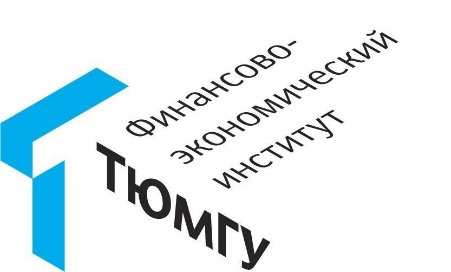 Кафедра менеджмента и бизнесаБРЕНД-МЕНЕДЖМЕНТ ПРОСТРАНСТВIII Всероссийская научно-практическая конференция19 мая 2022 г.г. ТюменьФ.И.О. (полностью)Место работы или учебы (полное наименование учреждения)ДолжностьУченая степеньУченое званиеПочтовый адрес (с индексом)Контактный телефон (с кодом города)E-mailНазвание секции*Название докладаАктуальностьСтатья должна быть выполнена на актуальную тему и содержать результаты самостоятельного исследования.ОтветственностьПолную ответственность за достоверность информации несут авторы статей.ОригинальностьПороговые значения уникальности текста: 70 % Объем статьиОт 4 до 8 страниц машинописного текста.Последовательность изложения материала в статьеИндекс УДКИмя, отчество и фамилии авторов в именительном падежеУченые степень и звание, должность, место работы/ учебы, городE-mailЗаглавными буквами название работы по центруАннотация объемом не более 600 знаков (с пробелами)Ключевые слова (5-7 слов)Текст статьиСписок использованной литературыФормат и набор текстаMS Word, гарнитура шрифта Times New Roman, размер основного шрифта – 14 кегль, межстрочный интервал – одинарный, абзацный отступ 1,25 одинаковый по всему тексту, формат страницы А4, ориентация листа книжная, поля (верхнее, нижнее, левое, правое) – 2 см, текст набирается без переносов, режим «выравнивания по ширине», все слова разделяются одним пробелом, списки (нумерованные, буквенные, маркированные) набираются без использования автоматического оформления, нумерация страниц не ведется.Иллюстрации и таблицыРасполагаются в тексте статьи, черно-белые, без цветной заливки, не содержат сканированных элементов, рисунки и графики и выполняются в одном из графических редакторов (формат tif, jpg в градации серого), допускается создание и представление графиков при помощи табличных процессоров «Excel», название и номер рисунков указываются под рисунками, название и номер таблиц – над таблицами, размер шрифта – 12 кегль.Литература и ссылкиЛитература оформляется в конце статьи под названием «Список использованной литературы», строго в алфавитном порядке, ссылки на цитируемые источники оформляются через отсылки в квадратных скобках, нпр., [1], где цифрой обозначен порядковый номер источника в списке использованной литературы, если ссылку приводят на конкретный фрагмент текста документа, то в отсылке указывают порядковый номер и страницы, на которых помещен объект ссылки, сведения разделяют запятой, нпр., [1, с. 2-4].СоавторыНе более 3-х.